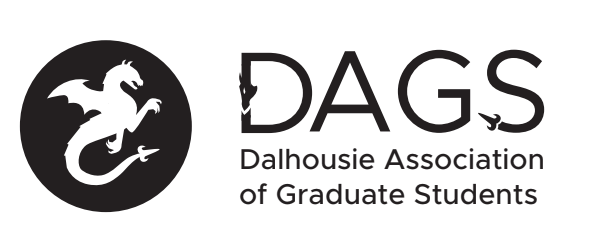 Local 113 of the Canadian Federation of StudentsCouncil Meeting: Tuesday December 21st 3:00 PM via Microsoft TeamsCALL TO ORDER 3:08 PM Hari will chair the meeting (Hari/Pooyan)APPROVAL OF SECRETARY Office Coordinator (Hari/Pooyan)PRESENT: Gabriella Luongo; Hariprashanth Deivasigamani - DAGS VPA; Pooyan Moradi - Director of Health and Medical Sciences; Mohammad Ramezani - DAGS VPFO; Michael Connolly; Office Coordinator.APPROVAL OF AGENDA (Hari/Gabriella)APPROVAL OF PREVIOUS DAGS COUNCIL MEETING MINUTES (Hari/Pooyan)OLD BUSINESSDAGS Council Appointments Tiffany Campbell for interim DAGS VP External - approved.Swarali Ghalwadkar for interim DAGS VPA - not approved.NEW BUSINESSDAGS Executive UpdatesHari gave the VPA update regarding student payments from FGS, DAGS election, DAGS events in the New YearMohammad gave the VPFO update regarding payment issues for the office coordinator, the bank letter we need from the DSU, and access to online banking Pooyan gave the director update regarding mental health initiatives, committee nomineesFallen sent the VPA update via email regarding getting involved with the CFSHari spoke about possible future eventsDAGS Executive Honoraria Not able to be processed due to issue with online bankingDSU Graduate Rep UpdatesNo one was available.Senate Caucus UpdatesNo one was available.Grant ApprovalsKaren Tang - ApprovedTareq Yousef & Delaney Henderson - Approved.DAGS Payroll SystemOffice Coordinator will be registering for ADP payroll servicesANNOUNCEMENTSDAGS AGM will be January 18th at 6:00pm.Upcoming elections and appointing CROHow we will handle the interim positionsADJOURNMENT 4:18 (Hari/Gabriella)Minutes approved at meeting date: ______________Moved by:____________Seconded by:_____________